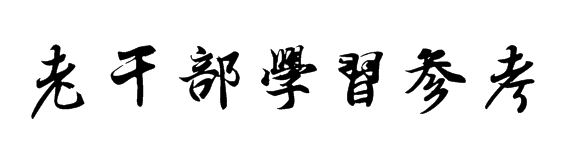                       —— 七一特刊习近平在“不忘初心、牢记使命”主题教育工作会议上的讲话  2019年5月31日，“不忘初心、牢记使命”主题教育工作会议在北京召开。中共中央总书记、国家主席、中央军委主席习近平出席会议并发表重要讲话。党的十九大决定，以县处级以上领导干部为重点，在全党开展“不忘初心、牢记使命”主题教育。今年是中华人民共和国成立70周年，也是我们党在全国执政第70个年头，在这个时刻开展这次主题教育，正当其时。党中央已经印发了关于在全党开展“不忘初心、牢记使命”主题教育的意见。今天会议就是对全党开展这次主题教育进行动员部署。　下面，我讲3个问题。一、充分认识开展主题教育的重大意义为中国人民谋幸福，为中华民族谋复兴，是中国共产党人的初心和使命，是激励一代代中国共产党人前赴后继、英勇奋斗的根本动力。开展这次主题教育，是党中央统揽伟大斗争、伟大工程、伟大事业、伟大梦想作出的重大部署，对统筹推进“五位一体”总体布局、协调推进“四个全面”战略布局，决胜全面建成小康社会、夺取新时代中国特色社会主义伟大胜利、实现中华民族伟大复兴的中国梦，具有重大而深远的意义。第一，开展这次主题教育，是用新时代中国特色社会主义思想武装全党的迫切需要。马克思主义是我们立党立国的根本指导思想。中国共产党从诞生之日起，就把马克思主义鲜明地写在自己的旗帜上。我们党一路走来，无论是处于顺境还是逆境，从未动摇对马克思主义的坚定信仰。改革开放以来，我们党先后开展了整党、“三讲”教育、先进性教育活动、学习实践科学发展观活动、群众路线教育实践活动等，推进“两学一做”学习教育常态化制度化，通过集中性教育和经常性教育相结合，不断强化党的理论学习、教育、武装工作。在新时代，我们党顺应时代发展新要求，创立了新时代中国特色社会主义思想。理论创新每前进一步，理论武装就要跟进一步。目前，一些党员干部在理论学习上同党中央要求相比还存在不小差距，没有做到往深里走、往心里走、往实里走。开展这次主题教育，就是要坚持思想建党、理论强党，坚持学思用贯通、知信行统一，推动广大党员干部全面系统学、深入思考学、联系实际学，不断增强“四个意识”、坚定“四个自信”、做到“两个维护”，筑牢信仰之基、补足精神之钙、把稳思想之舵。第二，开展这次主题教育，是推进新时代党的建设的迫切需要。党的十八大以来，我们坚持党要管党、全面从严治党，坚持问题导向，以整治“四风”为突破口，着力解决党内存在的突出问题，以雷霆万钧之力反对腐败，刹住了一些过去被认为不容易刹住的歪风邪气，克服了一些司空见惯的顽瘴痼疾，党风政风明显好转。全面从严治党永远在路上。我们党面临的“四大考验”是长期的、复杂的，面临的“四种危险”是尖锐的、严峻的，党内存在的思想不纯、政治不纯、组织不纯、作风不纯等突出问题尚未得到根本解决。还要看到，“四风”问题树倒根存，形式主义、官僚主义问题依然突出。开展这次主题教育，就是要认真贯彻新时代党的建设总要求，奔着问题去，以刮骨疗伤的勇气、坚忍不拔的韧劲坚决予以整治，同一切影响党的先进性、弱化党的纯洁性的问题作坚决斗争，努力把我们党建设得更加坚强有力。第三，开展这次主题教育，是保持党同人民群众血肉联系的迫切需要。人民是我们党执政的最大底气，是我们共和国的坚实根基，是我们强党兴国的根本所在。我们党来自于人民，为人民而生，因人民而兴，必须始终与人民心心相印、与人民同甘共苦、与人民团结奋斗。每个共产党员都要弄明白，党除了人民利益之外没有自己的特殊利益，党的一切工作都是为了实现好、维护好、发展好最广大人民根本利益；人民是历史的创造者、人民是真正的英雄，必须相信人民、依靠人民；我们永远是劳动人民的普通一员，必须保持同人民群众的血肉联系。目前，一些党员干部为民服务不实在、不上心、不尽力，脱离群众。开展这次主题教育，就是要继续教育引导广大党员干部自觉践行党的根本宗旨，把群众观点、群众路线深深植根于思想中、具体落实到行动上，着力解决群众最关心最现实的利益问题，不断增强人民群众对党的信任和信心，筑牢党长期执政最可靠的阶级基础和群众根基。第四，开展这次主题教育，是实现党的十九大确定的目标任务的迫切需要。党的十九大提出的“两个一百年”奋斗目标，是人民对美好生活向往的集中体现，是当代中国共产党人最重要最现实的使命担当。明年，我们将努力实现第一个百年奋斗目标，全面建成小康社会。那将是中国历史乃至人类发展史上一个令人激动的重大时刻。越是接近目标，越需要全党同志增强信心、勠力同心，保持忧患意识、增强斗争精神，沉着应对各种风险挑战。现在，外部环境复杂，风险挑战严峻，不稳定不确定因素明显增多。实现党的十九大确定的宏伟目标，完成艰巨繁重的改革发展稳定任务，需要全党付出更为艰巨、更为艰苦的努力。目前，一些党员干部干事创业精神不振、担当劲头不够。开展这次主题教育，就是要教育引导广大党员干部发扬革命传统和优良作风，团结带领人民把党的十九大绘就的宏伟蓝图一步一步变为美好现实。　还要特别强调的是，今年是新中国成立70周年。在这个重要时间节点开展“不忘初心、牢记使命”主题教育，其特别意义在于，无论我们走得多远，都不能忘记来时的路。前几天，我去了江西于都，参观中央红军长征出发地，目的是缅怀当年党中央和中央红军在苏区浴血奋战的峥嵘岁月，牢记红色政权是从哪里来的、新中国是怎么建立起来的，不忘历史、不忘初心。现在，我们正在进行实现中华民族伟大复兴的新长征，广大党员干部必须牢记党的理想信念和根本宗旨，必须弘扬伟大的长征精神，必须发扬革命战争年代那种敢于战斗、不怕困难的奋斗精神，勇于战胜各种艰难险阻、风险挑战，奋力夺取新时代中国特色社会主义新胜利。二、准确把握主题教育的目标要求党中央对这次主题教育的总要求、目标任务、方法步骤作出了明确规定，要准确把握党中央精神，结合本地区本部门本单位实际，对准目标，积极推进，确保取得预期效果。　  第一，认真贯彻总要求。“守初心、担使命，找差距、抓落实”的总要求，是根据新时代党的建设任务、针对党内存在的突出问题、结合这次主题教育的特点提出来的。守初心，就是要牢记全心全意为人民服务的根本宗旨，以坚定的理想信念坚守初心，牢记人民对美好生活的向往就是我们的奋斗目标；以真挚的人民情怀滋养初心，时刻不忘我们党来自人民、根植人民，人民群众的支持和拥护是我们胜利前进的不竭力量源泉；以牢固的公仆意识践行初心，永远铭记人民是共产党人的衣食父母，共产党人是人民的勤务员，永远不能脱离群众、轻视群众、漠视群众疾苦。担使命，就是要牢记我们党肩负的实现中华民族伟大复兴的历史使命，勇于担当负责，积极主动作为，用科学的理念、长远的眼光、务实的作风谋划事业；保持斗争精神，敢于直面风险挑战，知重负重、攻坚克难，以坚忍不拔的意志和无私无畏的勇气战胜前进道路上的一切艰难险阻；在实践历练中增长经验智慧，在经风雨、见世面中壮筋骨、长才干。找差距，就是要对照新时代中国特色社会主义思想和党中央决策部署，对照党章党规，对照人民群众新期待，对照先进典型、身边榜样，坚持高标准、严要求，找一找在增强“四个意识”、坚定“四个自信”、做到“两个维护”方面存在哪些差距，找一找在知敬畏、存戒惧、守底线方面存在哪些差距，找一找在群众观点、群众立场、群众感情、服务群众方面存在哪些差距，找一找在思想觉悟、能力素质、道德修养、作风形象方面存在哪些差距，有的放矢进行整改。抓落实，就是要把新时代中国特色社会主义思想转化为推进改革发展稳定和党的建设各项工作的实际行动，把初心使命变成党员干部锐意进取、开拓创新的精气神和埋头苦干、真抓实干的自觉行动，力戒形式主义、官僚主义，推动党的路线方针政策落地生根，推动解决人民群众反映强烈的突出问题，不断增强人民群众获得感、幸福感、安全感。“守初心、担使命，找差距、抓落实”是一个相互联系的整体，要全面把握，贯穿主题教育全过程。第二，牢牢把握目标任务。开展这次主题教育，根本任务是深入学习贯彻新时代中国特色社会主义思想，锤炼忠诚干净担当的政治品格，团结带领全国各族人民为实现伟大梦想共同奋斗。具体目标是理论学习有收获、思想政治受洗礼、干事创业敢担当、为民服务解难题、清正廉洁作表率。这一目标任务，体现了党对新时代党员干部思想、政治、作风、能力、廉政方面的基本要求。理论学习有收获，重点是教育引导广大党员干部在原有学习的基础上取得新进步，加深对新时代中国特色社会主义思想和党中央大政方针的理解，学深悟透、融会贯通，增强贯彻落实的自觉性和坚定性，提高运用党的创新理论指导实践、推动工作的能力。思想政治受洗礼，重点是教育引导广大党员干部坚定对马克思主义的信仰、对中国特色社会主义的信念，传承红色基因，增强“四个意识”、坚定“四个自信”、做到“两个维护”，自觉在思想上政治上行动上同党中央保持高度一致，始终忠诚于党、忠诚于人民、忠诚于马克思主义。干事创业敢担当，重点是教育引导广大党员干部以强烈的政治责任感和历史使命感，保持只争朝夕、奋发有为的奋斗姿态和越是艰险越向前的斗争精神，以钉钉子精神抓工作落实，坚决摒弃一切明哲保身、得过且过、敷衍塞责、懒政怠政等消极行为，努力创造经得起实践、人民、历史检验的实绩。为民服务解难题，重点是教育引导广大党员干部坚守人民立场，树立以人民为中心的发展理念，增进同人民群众的感情，自觉同人民想在一起、干在一起，着力解决群众的操心事、烦心事，以为民谋利、为民尽责的实际成效取信于民。清正廉洁作表率，重点是教育引导广大党员干部保持为民务实清廉的政治本色，正确处理公私、义利、是非、情法、亲清、俭奢、苦乐、得失的关系，自觉同特权思想和特权现象作斗争，坚决预防和反对腐败，清清白白为官、干干净净做事、老老实实做人。第三，落实重点措施。这次主题教育不划阶段、不分环节，不是降低标准，而是提出更高要求。各地区各部门各单位要结合实际，创造性开展工作，把学习教育、调查研究、检视问题、整改落实贯穿主题教育全过程，努力取得最好成效。党内存在的一些突出问题，从根源上说都是思想上的问题。从延安整风运动以来，我们党开展历次集中性教育活动，都是以思想教育打头。开展这次主题教育，要强化理论武装，聚焦解决思想根子问题，组织党员干部读原著、学原文、悟原理，自觉对表对标，及时校准偏差。要采取理论学习中心组学习、举办读书班等形式，分专题进行研讨交流。要采取多种形式，深入开展革命传统教育、形势政策教育、先进典型教育和警示教育，增强学习教育针对性、实效性、感染力。要宣传那些秉持理想信念、保持崇高境界、坚守初心使命、敢于担当作为的先进典型，形成学习先进、争当先进的良好风尚。“一语不能践，万卷徒空虚。”要教育引导广大党员干部了解民情、掌握实情，搞清楚问题是什么、症结在哪里，拿出破解难题的实招、硬招。调查研究要注重实效，使调研的过程成为加深对党的创新理论领悟的过程，成为保持同人民群众血肉联系的过程，成为推动事业发展的过程。要防止为调研而调研，防止搞“出发一车子、开会一屋子、发言念稿子”式的调研，防止扎堆调研、“作秀式”调研。敢于直面问题、勇于修正错误是我们党的显著特点和优势。要教育党员干部以刀刃向内的自我革命精神，广泛听取意见，认真检视反思，把问题找实、把根源挖深，明确努力方向和改进措施。检视问题要防止大而化之、隔靴搔痒，避重就轻、避实就虚；防止以上级指出的问题代替自身查找的问题、以班子问题代替个人问题、以他人问题代替自身问题、以工作业务问题代替思想政治问题、以旧问题代替新问题。针对查摆出来的问题，要对症下药，切实把问题解决好。“人患不知其过，既知之，不能改，是无勇也。”要把“改”字贯穿始终，立查立改、即知即改，能够当下改的，明确时限和要求，按期整改到位；一时解决不了的，要盯住不放，通过不断深化认识、增强自觉，明确阶段目标，持续整改。整改落实要防止虎头蛇尾、久拖不决，防止搞纸上整改、虚假整改，防止以简单问责基层干部代替整改责任落实，防止以整改为名，层层填表报数，增加基层负担。要把开展主题教育同树立正确用人导向结合起来，对领导班子和领导干部政治、思想、作风、履职能力等情况进行评估，及时提拔使用好干部，坚决调整处理对党不忠、从政不廉、为官不为的干部，形成优者上、庸者下、劣者汰的良好政治生态。近年来，我们回应群众关切，先后专项整治公款吃喝、超标配备公车、滥建楼堂馆所等，取得显著成效。专项整治切口小、发力准、效果好。这次主题教育，开展专项整治是一个重要抓手，全过程都要抓紧抓实。除了党中央统一部署之外，各地区各部门各单位要有针对性地列出需要整治的突出问题，进行集中治理。专项整治情况要以适当方式向党员干部群众进行通报，对专项整治中发现的违纪违法问题，要严肃查处。主题教育结束前，县处级以上领导班子要召开专题民主生活会，认真开展批评和自我批评。自我批评要见人见事见思想，相互批评要真点问题，达到红脸出汗、排毒治病的效果。要有闻过则喜、知过不讳的胸襟，听得进不同意见，容得下尖锐批评。三、加强对主题教育的领导　这次主题教育，时间紧、任务重、要求高。各地区各部门各单位党委（党组）要高度重视，增强责任感和紧迫感，加强组织领导，强化督促指导，提高主题教育质量。这次主题教育在中央政治局常委会领导下开展，成立中央主题教育领导小组及其办公室。领导小组成员单位要发挥职能作用，形成齐抓共管合力。各级党委（党组）要把主体责任扛起来，主要领导同志要担负起第一责任人责任。党委（党组）成员要认真履行“一岗双责”，对分管领域加强指导督促。要发挥行业系统主管部门对本行业本系统的指导作用。领导机关和领导干部要先学一步、学深一点，先改起来、改实一点，同时要担负好领导指导责任，抓好所属单位党组织的主题教育。对开展主题教育消极对待、敷衍应付的，要严肃批评；对走形变样、问题严重的，要给予组织处理。各级党委（党组）要加强督促指导。中央指导组要进行巡回指导，加强对各地区各部门各单位开展主题教育的督促指导。省区市党委和行业系统主管部门党组（党委）要派出巡回指导组。督导工作要分类指导，精准施策，防止一刀切、一锅煮。要尊重各地区各部门各单位党委（党组）主体作用，依靠党委（党组）开展工作，向党委（党组）及时反映督导情况，反馈存在问题。宣传舆论要发挥引导作用。要积极宣传党中央决策部署，宣传主题教育的重大意义和实际成效。要宣传正面典型，宣传党员干部身边可信可学的先进人物，推广一批可复制可普及的好经验。要深刻剖析反面典型，以案例明法纪、促整改，发挥警示作用。要坚持两手抓两促进，切实防止“两张皮”。各地区各部门各单位要坚持围绕中心、服务大局，把开展主题教育同完成改革发展稳定各项任务结合起来，同做好稳增长、促改革、调结构、惠民生、防风险、保稳定各项工作结合起来，同党中央部署正在做的事结合起来，使党员干部焕发出来的热情转化为攻坚克难、干事创业的实际成果。要力戒形式主义、官僚主义，教育引导党员干部树立正确政绩观，真抓实干、转变作风。主题教育本身要注重实际效果，解决实质问题。要以好的作风开展主题教育，对可能出现的各种形式主义，提前预判、有效防范、坚决克服。                                   来源：《求是》新中国成立70年来——中国共产党执政基础不断夯实 始终保持旺盛的生机和活力今年是新中国成立70周年。中央组织部最新党内统计数据显示，截至2018年底，中国共产党党员总数为9059.4万名、党的基层组织461.0万个，分别比新中国成立时增长约19倍、23倍。70年来，中国共产党不忘初心、牢记使命，团结带领中国人民不懈奋斗，取得了举世瞩目的历史性成就，前所未有地接近实现中华民族伟大复兴的目标。在这一历史进程中，党的自身建设全面加强，党员队伍稳步壮大，组织体系更加健全，吸引力、凝聚力、战斗力不断增强，始终保持着旺盛的生机和活力。在党员队伍建设方面，各级党组织坚持把政治建设放在首位，引导党员增强党员意识、发挥党员作用，加大从重点群体和薄弱领域发展党员力度，改进党员教育管理方式，加强党内激励关怀帮扶，广大党员政治觉悟和能力素质不断提高，在本职岗位上尽责担当、攻坚克难，冲锋在前、忘我奉献，先锋模范作用进一步发挥。从统计数据分析看，党员数量持续稳步增长，结构更加优化，队伍素质不断提升。与新中国成立初相比，党员总量占人口比例由0.8％提高到6.5％，工人和农民党员数量增加11倍，占35.3％，女党员和少数民族党员分别增加约45倍、32倍。越来越注重吸纳优秀人才，党员学历层次明显提高。注重在生产、工作一线发展党员，新鲜血液不断充实，“80后、90后”党员已超过党员总数的1/3。积极稳妥吸收社会各阶层先进分子，党员分布于社会各行各业，党的群众基础不断扩大。加强党员教育管理，严把党员入口关，严肃发展党员工作纪律，有序开展不合格党员处置，党员队伍进一步纯洁净化。在基层党组织建设方面，各级党组织以提升组织力为重点，突出政治功能，健全组织，优化设置，理顺隶属关系，创新活动方式，基层党的组织覆盖和工作覆盖进一步扩大，基层党组织生机活力全面激发。从统计数据分析看，各领域基层党组织全覆盖统筹推进，重点领域全面加强，机关、事业单位、农村、社区党组织覆盖率均超过95％，国有企业、高等院校党建工作质量进一步提升，非公有制企业和社会组织党的组织覆盖扎实推进。各级党组织认真贯彻落实《中国共产党支部工作条例（试行）》，加强党支部标准化、规范化建设，党的组织生活政治性、时代性、原则性、战斗性进一步凸显。基层党组织带头人队伍进一步选优配强，村（社区）党建活动场所、服务群众专项经费等基层基础保障水平进一步提升。基层党组织充分发挥组织优势、组织功能、组织力量，在落实脱贫攻坚、乡村振兴、基层治理等党中央重大部署中发挥坚强战斗堡垒作用。在看到可喜变化的同时，必须清醒地认识到，非公有制企业和社会组织中党员规模需进一步扩大，流动党员教育管理需进一步加强，城市基层党建等部分领域党建工作需持续用力。新时代加强基层党建工作，必须深入学习贯彻习近平新时代中国特色社会主义思想和党的十九大精神，贯彻新时代党的建设总要求和新时代党的组织路线，以开展“不忘初心、牢记使命”主题教育为契机，在提升党员队伍质量、推进基层党建创新、抓实抓好基础建设、服务党和国家中心工作方面聚力用劲，进一步发挥党员队伍的先锋模范作用，切实把基层党组织建设成为宣传党的主张、贯彻党的决定、领导基层治理、团结动员群众、推动改革发展的坚强战斗堡垒。——进一步增强基层党组织政治功能。结合“不忘初心、牢记使命”主题教育，在全体党员中开展大学习、大培训，教育引导广大党员用习近平新时代中国特色社会主义思想武装头脑、指导实践、推动工作。进一步严明党的政治纪律和政治规矩，严肃党内政治生活，发展积极健康的党内政治文化，增强“四个意识”，坚定“四个自信”，坚决做到“两个维护”。——进一步改进发展党员工作。严把发展党员政治关，落实政治审查制度，强化基层党委和县级党委组织部门的领导和把关作用。改进发展党员总量调控，加大在生产、工作一线发展党员工作力度，注重从产业工人、青年农民、高知识群体、大学生、少数民族以及非公有制经济组织和社会组织等群体和领域中发展党员，推动解决国有企业党员空白班组问题，不断提高党员发展质量。抓好排查和解决发展党员违规违纪问题试点工作，防止和解决弄虚作假、“带病入党”、近亲属违规入党等重点突出问题。——从严从实加强党员教育管理。严格执行《中国共产党党员教育管理工作条例》，增强党员教育管理针对性和有效性，着力提高党员队伍建设质量，保持党员队伍的先进性和纯洁性。强化党员的教育培训和实践锻炼，引导广大党员坚定理想信念、增强党性、提高素质、发挥作用。开展党员队伍分类管理试点，根据不同领域、不同群体党员队伍情况，提出管理目标和措施要求，提高党员教育管理工作的现代化水平，重点解决流动党员管理难题，稳妥有序开展不合格党员处置工作。——统筹推进各领域基层党建工作。针对基层党建重点任务和薄弱环节，持续用力集中攻坚，推动基层党建工作取得新突破。农村基层党建方面，认真贯彻《中国共产党农村基层组织工作条例》，以开展集中整顿为牵引，推进抓党建促脱贫攻坚、促乡村振兴，进一步推进村党组织带头人队伍整体优化提升，全面落实村党组织书记县级备案管理制度，在脱贫攻坚、乡村振兴、扫黑除恶等重大任务中发挥作用。城市基层党建方面，认真抓好加强和改进城市基层党建工作意见的贯彻落实，以深化示范引领行动为抓手扎实推进街道管理体制改革，加快社区工作者职业体系建设，强化市、区、街道、社区党组织四级联动，推进街道社区党建、单位党建、行业党建互联互建，整合党建、政务和社会服务资源，提升党建引领基层治理、服务城市发展水平。国有企业党建方面，要加大分层分类指导力度，把党的领导融入公司治理各环节，把企业党组织内嵌到公司治理结构之中，引导国有企业把党建优势转化为发展优势。机关党建方面，突出政治建设，紧紧围绕服务中心、建设队伍，发挥机关基层党组织作用，努力践行“三个表率”、建设模范机关。高校党建方面，要深入贯彻全国高校思想政治工作会议和全国教育大会精神，坚持党委领导下的校长负责制，着力加强院系党组织建设、带头人队伍建设，发挥好教师和学生党员的先锋模范作用，切实把党的领导贯穿办学治校、立德树人全过程。非公有制企业和社会组织党建方面，进一步提高“两个覆盖”质量，依托各类园区、商务楼宇等组建区域性、行业性党组织；统筹发挥乡镇、街道和村、社区兜底管理作用，努力消除“空白点”。加强互联网企业党建工作，抓好重点企业、重点领域的党组织覆盖。——进一步加强党支部建设。认真贯彻落实《中国共产党支部工作条例（试行）》，着力加强基础工作、基本制度、基本能力建设，严格执行党内组织生活制度、党代会代表任期制度、基层党组织按期换届、党费管理等基本组织制度。提升标准化规范化建设水平，严格履行党支部职责任务，突出党支部政治功能，积极推动党支部活动方式创新，选好配强党支部书记和委员，着力解决组织弱化、虚化、边缘化的问题，让党支部在基层工作中唱好主角。——继续加大基层基础保障力度。牢固树立大抓基层鲜明导向，坚持力量下沉、管理下沉、服务下沉，以农村、社区、非公有制企业和社会组织为重点，深入排查基层党组织工作经费、基层干部报酬待遇、活动场所等保障政策落实情况，推进政策扶持和工作统筹，为基层组织发挥作用提供有力保障。结合发展壮大村集体经济，集中整治基层党组织服务群众资源和能力不足问题，注意选有发展基础和条件、党组织战斗力强的村重点推动，不断增强党组织凝聚力号召力。来源：《 人民日报 》七一建党98周年——中共一大南湖会议的故事 1921年7月23日，中国共产党第一次代表大会在上海法租界望志路106号（今兴业路76号）李汉俊和胞兄李书城的家中召开，当时这里人称“李公馆”。中共一大的前几次会议都在这里顺利进行，第六次会议刚刚开始，却发生了惊心动魄的一幕。始末缘由，须从新时代书社讲起。  中共一大召开前夕的1921年6月24日，李汉俊、陈独秀、李大钊和李达等15人发起成立新时代丛书社。当天，一则标题为《“新时代丛书”编辑缘起》的消息出现在上海《民国日报》“觉悟”副刊，详细列举了丛书内容，包括文艺、科学、哲学、社会问题等方面的知识。《缘起》最后列出李大钊、李达、李汉俊等编辑的名字；通讯处设为：上海贝勒路树德里108号新时代书社。这个地址正是李汉俊和他哥哥李书城的寓所。从表面上看，这只是一个普通的由进步青年发起成立的书社。但是，从书社的出版物可以看出，这是一群社会主义者创办的书社。从1922年1月至1923年12月，该社陆续推出一系列外文译著，其中有《马克思学说概要》（施存统译）、《马克思主义和达尔文主义》（施存统译）、《遗传论》（周建人译）、《进化论》（太朴译）、《社会主义与进化论》（李继桢译）等书刊。每份出版物的封面都有一个共同的图标：地球及双手紧握，象征全世界无产者的联合。当密探们搜查李公馆的过程中，陈公博在一旁一支接一支地抽烟，把一听长城牌香烟全都吸光了。作为房主的李汉俊针对法国巡捕的盘问，以新时代书社的名义巧妙和巡捕们周旋，镇定自若，没有丝毫破绽，最终化险为夷！不管怎样，上海的会议地点肯定不安全了。可是，此次大会还没有讨论通过纲领和宣言，更没有完成领导机构的选举。代表们多次商量新的开会地点，但都不理想。此时，李达的爱人王会悟建议到嘉兴南湖，租一条游船，以游湖为名，在湖上继续开会。她的建议得到代表们的赞成。南湖位于嘉兴城南，又名鸳鸯湖，湖中有岛，岛上建有烟雨楼，素以风光瑰奇而闻名遐迩，是著名的游览胜地。8月1日，王会悟与部分代表乘火车到达嘉兴。2日上午，除李汉俊、陈公博外，留在上海的代表也乘早班火车到达嘉兴。李汉俊是上海一大会址的屋主，已受监视，不宜离开；陈公博因上海会址遭搜捕一事心有余悸，带着新婚妻子前往杭州；共产国际代表马林和尼柯尔斯基因为是外国人，也已受监视，为安全起见，同样不便到嘉兴参加会议。因此，参加一大南湖会议的代表共11人。当日，中共一大南湖会议在嘉兴南湖的一条画舫上举行。这条画舫长约16米，宽约3米，内设前舱、中舱和后舱。中舱顶上有气楼，悬明灯，当中一张八仙桌，周围安置茶几、椅凳，里面还有一床烟榻，上有炕几。会议就在中舱举行。当天阴有小雨，湖面游船不多，画舫行至较为僻静的地方后，用竹篙撑住，王会悟坐在船头望风，代表们将带来的麻将牌倒在桌上作为掩护。上午11点左右，中共一大南湖会议正式开始。在上海会议讨论的基础上，南湖会议首先就党的纲领和关于工作任务的决议草案作了进一步的讨论。纲领共15条，前3条是党纲，后12条是组织章程。与会代表一致同意将马克思主义作为党的指导思想和行动指南，学习苏俄与组织无产阶级革命政党，并确定党的名称为中国共产党。在讨论对资产阶级议会的态度时，代表们发生了争论，最后决议：“党员除非迫于法律，不经党的特许，不得担任政府官员或国会议员。”决议确定党成立后的中心任务是组织工人阶级，领导工人运动，大力宣传马克思主义，提高工人阶级觉悟，推动工人运动的发展。在如何对待其他党派的态度问题上，讨论中也出现了争论，最后接受了原草案的观点，即在政治斗争中，不同其他党派建立任何关系。下午1时前，南湖会议通过了党的纲领和关于工作任务的决议。午餐过后，代表们紧接着讨论宣言文本。当涉及南北政府以及对孙中山的看法和所应采取的态度时，代表们再次出现分歧意见。由于时间仓促，在没有达成一致意见的情况下，最后将宣言草案和与会代表的意见转交党的领导机构和共产国际代表马林会商决定，因而宣言没有发表。会议最后选举产生了党的中央领导机构。经过与会代表的无记名投票，大会选举陈独秀、张国焘、李达组成中央局，选举陈独秀担任书记，张国焘负责组织工作，李达负责宣传工作。中共一大的胜利闭幕，标志着中国共产党的正式诞生。这是中国历史上开天辟地的大事件。代表们当夜就分散离开了嘉兴，把革命的火种带向全国各地。中国共产党的诞生，给灾难深重的中国人民带来了光明和希望，中国革命的面貌从此焕然一新。	                  来源：搜狐网 